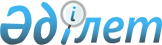 О внесении изменений и дополнений в постановление Правительства Республики Казахстан от 26 декабря 2003 года N 1327Постановление Правительства Республики Казахстан от 27 декабря 2004 года N 197ах      Правительство Республики Казахстан ПОСТАНОВЛЯЕТ : 

      1. Внести в постановление  Правительства Республики Казахстан от 26 декабря 2003 года N 1327 "Об утверждении паспортов республиканских бюджетных программ на 2004 год" следующие изменения и дополнения: 

      1) в приложении 310  к указанному постановлению: 

      графу 5 таблицы пункта 6 "План мероприятий по реализации бюджетной программы" дополнить словами следующего содержания: 

      "Проведение государственной научно-технической экспертизы."; 

      "Разработка нормативных документов по безопасности и охране труда системы Министерства культуры Республики Казахстан"; 

      2) в приложении 311  к указанному постановлению: 

      в графе 5 таблицы пункта 6 "План мероприятий по реализации бюджетной программы": 

      после строки "ксерокс - 1 единица" дополнить строкой следующего содержания: 

      ", экспонат - 1 единица"; 

      строку "сейфы для хранения уникальных инструментов - 4 штуки" изложить в следующей редакции: 

      "сейфов для хранения уникальных инструментов - 1 штука; компьютера - 1 комплекс; цифрового фотоаппарата - 1 штука; столов - 2 штуки; стульев - 2 штуки; кресел - 2 штуки."; 

      строку "концертного рояля - 1 штука;" изложить в следующей редакции: 

      "светового оборудования для концертного зала - 1 комплект; оборудования для формирования и реставрации музейного центра - 3 комплекта; экспонатов - 50 штук;"; 

      3) в приложении 312  к указанному постановлению: 

      в строке порядковый номер 2 графы 5 таблицы пункта 6 "План мероприятий по реализации бюджетной программы": 

      после строки "автомашины - 1 шт." дополнить словами "копировального аппарата - 1 штука."; 

      4) в приложении 315  к указанному постановлению: 

      в графе 5 таблицы пункта 6 "План мероприятий по реализации бюджетной программы": 

      слова "Участие 3-х театров в международных фестивалях в городах Каир, Лондон, Париж;", "Участие 4-х музыкальных коллективов в международных фестивалях в Италии, Франции, Германии, Китае;" заменить словами "Участие театральных и музыкальных коллективов в международных фестивалях;"; 

      дополнить словами "Проведение юбилейной выставки работ народного художника Казахстана А.Кастеева в г.Париже". 

      2. Настоящее постановление вступает в силу со дня подписания. 

 

      Исполняющий обязанности 

      Премьер-Министра 

      Республики Казахстан 
					© 2012. РГП на ПХВ «Институт законодательства и правовой информации Республики Казахстан» Министерства юстиции Республики Казахстан
				